Hosted by Tamalpais Aquatic Masters Sanctioned by Pacific Masters for USMS, Inc.Date: The 2020 USMS 1-Hour ePostal Nationals must be swum in its entirety from January 1 to February 29, 2020.Remember: You MUST be a currently registered member of USMS or a FINA member national governing body ON or BEFORE THE DAY OF YOUR SWIM!

Swim the event first, then register for the 2020 USMS 1-Hour ePostal Nationals. For your convenience, a PDF split sheet is available at the prompt below to record your splits. Entries must be submitted electronically via ClubAssistant.com by 11:59PM local time on March 8, 2020. Age will be determined as of 12/31/2020. Results will be compiled accordingly.

Deadlines:All online individual entry submissions must be completed by 11:59PM local time on March 8,2020Completed split sheets for individual National Record breakers only must be received by the event director by March 8, 2020.All online relay entry submissions must be completed by 11:59PM local time on March 11, 2019.Objective: To swim as far as possible in one hour in any pool you choose that is 25 yards or longer. Event results are sent in electronically so you can compare yourself to other swimmers doing the same event. Some people do the 1-Hour ePostal event for competition, while others do it for fitness; all who wish to participate are welcome. The recorded distance (total yards swum) that you submit determines the order of finish. If two or more swimmers report the same distance, a tie will be declared.

Location: Swimmers complete the 1-Hour ePostal in any pool 25 yards or longer. Please submit your splits and final distance based on the length of the pool in which you swim. For events in meter pools, the final distance will be converted to yards automatically by the online entry system by multiplying the distance in meters by 1.0936 and then rounded down to the nearest five yard increment and integrated with the yard distances. For online entries for events in meter pools, please see the ONLINE ENTRIES section below.

Eligibility: This is a USMS sanctioned event and all participants must be registered for 2020 with USMS (or the equivalent FINA organization for foreign swimmers) on or before the day of their swim. Online entries for USMS members will be verified automatically. Foreign swimmers are not eligible for USMS records or All American status. All foreign swimmers who enter online must submit an electronic copy or mail a copy of their equivalent organization 2019 registration card to the event director by March 8, 2020.

Individual Events: Men and women compete separately in age groups of five-year increments: 18-24, 25-29, 30-34,…100+. PLEASE NOTE: The swimmer’s age as of Dec. 31, 2020 will determine the age group.  (Reference:  USMS rule 301.4:  "In open water and postal swims, the eligibility of a swimmer shall be determined by the age of the swimmer on December 31 of the year of competition, except for 18-year-olds, who must be 18 on the day that they swim.")  Each swimmer can only swim in one age group for the 2020 1-Hour ePostal National Championship.

Fees: $10.00 for each individual USMS entry ($10.00 for foreign swimmers) and $16.00 for each relay entry. Fees are non-refundable. Online entries must be paid by credit card (Visa, MasterCard, Discover) to "ClubAssistant.com Events". 

Rules: The 2020 USMS Rules govern these events, including USMS Rule 102.12.1 regarding swimwear. Drafting, flotation, and propulsive devices (pull buoys, fins, paddles, snorkels, wet suits, etc.) are not permitted.No more than two swimmers may share a lane. If a lane is shared, each swimmer must stay on his or her side of the lane during the entire race (i.e. no circle swimming).An adult acting as a starter/head timer/referee shall be present at all times during the swim.Each swimmer must have a verifier to count laps and record cumulative splits every two lengths of the pool.The timing of the event may be done with a stopwatch or electronic timing device. Distances are to be rounded down to the nearest completed five yard increment (i.e., round 2764 yards to 2760 yards). Online entries will be converted automatically from meters to yards if necessary.One person may serve as a counter for no more than two swimmers per heat.No adjustment may be made for swims completed at altitude.Unsporting Conduct: Any act of fraud, deception or dishonesty in connection with this event or knowingly providing false information including name, date of birth, age or gender on the event entry form may result in disciplinary action by USMS pursuant to USMS Rule 402.3, 402.4.3 and 402.4.4

Splits/Timing: A stopwatch or electronic timing system shall be used to time the event. Cumulative split times must be recorded to the nearest second on the official event split sheet. CLICK HERE for PDF Split Sheet. This split sheet must be kept for each swimmer.  (Final times for national records must be recorded to the nearest 100th second.) When a final time is submitted to the nearest second, .99 second will be added to the time submitted.  When a final time is submitted to the nearest tenth of a second, .09 second will be added to the time submitted.

Online Entries: When submitting your results online, please enter your total distance based on THE POOL IN WHICH you swam and select the corresponding unit - yards or meters. You will then be asked to enter your 500 yard or meter cumulative split times for the 1-Hour ePostal. At the bottom of the page, your Official Distance will be displayed in yards rounded down to the nearest 5 yard increment. If you entered your total distance and cumulative splits in meters, your Official Distance that will be displayed will have been automatically converted to yards and rounded down to the nearest 5 yard increment. Individuals entering online WILL NOT be required to submit a completed split sheet UNLESS that entrant has broken an individual national record. However, split sheets must remain available upon request of the event director; if it is not provided upon request, the individual entry and applicable relays may be disqualified. Please retain a copy of your completed split sheet for one year after the entry deadline.

Club Entries: Group entries will be permitted for clubs with 30+ swimmers only. Clubs desiring to do group entries must contact the event director, before February 19, 2020, and work with Club Assistant to enter their swimmers. Group swims should be swum so that all entries can be completed by the online entry deadline of March 8, 2020. There will be no exceptions to extend beyond this deadline.

Please note that your online registration is not complete until you have received an automated confirmation of your entry via email. If you do not receive an entry confirmation email, please contact the event director.

Any entries received by mail will not be accepted and will be returned to sender.

Completed split sheets for individual National Record breakers must be received by the event director by March 8, 2020. Scan and email to 2020hourswim@gmail.com or mail to 2020 1-Hour ePostal National Championship, c/o Tamalpais Aquatic Masters, 1600 Mission Ave, San Rafael, CA 94901.

Awards:  Two options-
Traditional awards:  The first 10 finishers in each age group in the individual event and top 6 teams for relays will receive USMS Long Distance National Championship medals. Additionally, first place finishers in each individual and relay age group will receive a USMS Long Distance Championship patch. Only one patch per event per participant will be awarded.  Non-traditional awards: Rather than receive a medal, we will send a $1 donation to the USMS Swimming Saves Lives Foundation in your name. Please designate your award preference on the entry sheet. T-Shirts/Caps:  2020 USMS 1-Hour ePostal National Championship shirts and caps may be purchased during your online meet entry or separate from your online entry at this Shopping Cart link. The merchandise store closes Tuesday, March 10th. All prices include shipping and handling.Performance Long Sleeve t-shirt ($32.00) - A lightweight performance fabric that blocks the sun with a soft feel providing good moisture management. Unisex sizes S - 3XL.Mens Short Sleeve cotton t-shirt ($25.00) - A traditional cotton shirt. Men's sizes S - 3XL.
Womens Short Sleeve cotton t-shirt ($25.00) - A traditional cotton shirt specially fitted for women.  Women's sizes S-3XLLatex Cap ($12.00) Latex Cap, $12; Silicone Cap, $16 - A classic swim cap commemorating your 2020 postal swim. Secure fit and the perfect weight for practice or competition.
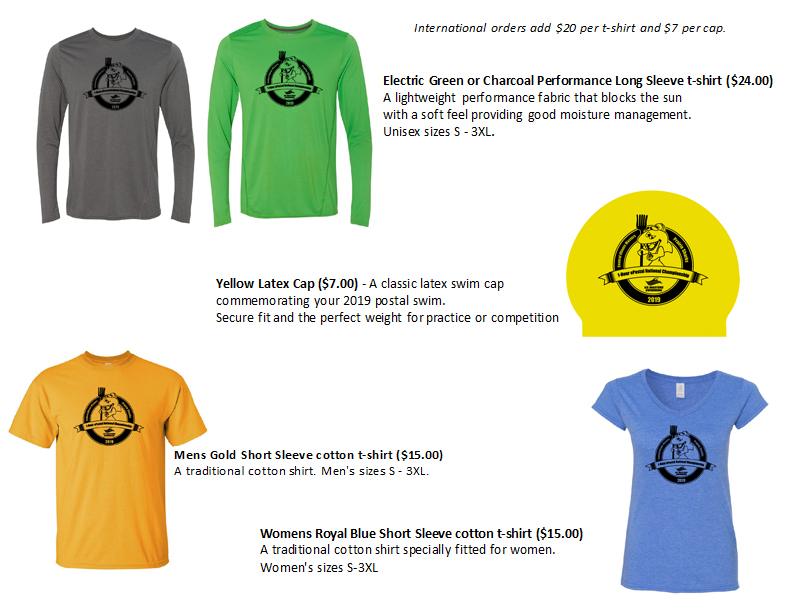 Results: Complete results will be available via the internet. Preliminary individual results will be posted for two weeks on the USMS website at www.usms.org by March 15, 2019, and preliminary relay results will be posted for two weeks by March 18, 2019. All corrections must be sent to the event director during that one week. Final results will be posted approximately two weeks later.  An email will be sent to all participants when the preliminary results are posted for review.

Relay Events: Relay events will be contested in three categories: 3 men, 3 women, or 4 mixed (2 men, 2 women). Each relay member MUST also enter the individual event and be registered with the same USMS Club. Unattached swimmers are not permitted on relays. Participants shall be allowed to swim in only one same-gender and one mixed-gender relay event. The youngest relay member’s age shall determine the relay’s age group. Age groups are 18+, 25+, 35+,…95+. The cumulative yardage for the individual swims will be the relay yardage.

Club Event: Each Club will be entered automatically in the Club event. At least three divisions will be recognized, based on the number of individual entries from each club, as determined by the event host and the Long Distance Committee Chair. Relay yards will not be included.

Online Relay Entries: Online relay entries will open on March 9th, 2020. All online individual entries will be displayed by USMS Club and will include the entrant's yardage for the Club Relay Coordinators/Builder's reference. You will only be able to view a listing of YOUR CLUB'S USMS entries. Online relay entries must be completed by 11:59PM HAT on March 18, 2020.

Questions: Contact Jim Stambolis, Event Co-Director, 2020hourswim@gmail.com, or call 415-497-3261Note: If paying by credit card, your credit card statement will reflect a charge from "ClubAssistant.com Events."Problem with this registration?Powered by ClubAssistant.com   ©200